Freedom of Information Act (FOIA) Request –    112120You asked for the following information from the Ministry of Justice:1.   [ During 2014 and 2015 ], how many people were Charged with Offences of Possession of Child Pornography?2.   Of those Charged, how many were Convicted?3   [ Question removed ]4.   Of those Convicted, how many were given a Sexual Harm Prevention Order (S.H.P.O or S.O.P.O.)?5.   Of those Convicted, how many had previously been Convicted of Sexual Contact or Grooming Crime(s) against Children Under 16?6.   Of those Convicted, how many were later Convicted of Sexual Contact or Grooming Crime(s) against Children Under 16?Your request has been handled under the FOIA.I can confirm that the MoJ holds the information that you have requested. However, some of the information is exempt from disclosure under section 21 of the FOIA, because it is reasonably accessible to you. The information can be accessed via the following link: https://www.gov.uk/government/uploads/system/uploads/attachment_data/file/614418/cjs-outcomes-by-offence-tool-2016.xlsx For your questions 1 and 2, select offences:86.2 Possession of indecent photograph of a child86.3 Possessing prohibited images of childrenProsecution and convictions can then be viewed within the table.For your question 4 please see attached table 1.Number of Sexual Harm Prevention Order and Sexual Offences Prevention order issued following conviction under possession of child pornography offence in England and Wales, 2014-2015.				 Please note that Sexual Harm Prevention Orders (SHPOs) evolved from Sexual Offence Prevention Orders (SOPO) at the beginning of March 2015 as the amendments contained in the Anti-Social Behaviour, Crime and Policing Act 2014 came into force.For your question 5 and 6 please see attached table 2.  Number of offenders convicted for the offence of possession of child pornography in each year by whether the offender has a previous conviction for grooming children under 16 and whether the offender has a further conviction for grooming children under 16.Please note the data provided in table 1 have been extracted from the Court Proceeding database whereas data on criminal history provided in table 2 have been extracted from the PNC. (Police National Computer). As a result of these data coming from two different administrative datasets the figures in the tables are not comparable.   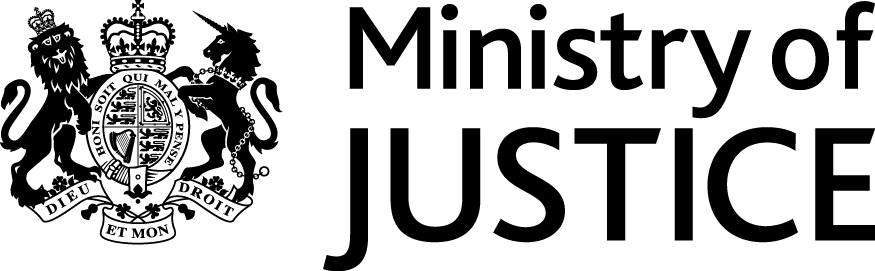 June 2017June 2017